Thank you for your service on a King County board or commission.  We are glad that you wish to continue serving the residents of King County as a member of a King County board or commission.  In order to start the reappointment process, please complete this Reappointment Request form.Date:I’m seeking reappointment to the (board name):Name of Board Member Seeking Reappointment:Preferred Contact Information:Physical Home Address (REQUIRED if different from preferred mailing address)Please return your completed form to:Rick Ybarra, Liaison for Boards and CommissionsKing County Executive Office401 Fifth Ave, Suite 800Seattle, WA    98104Direct Line:  206-263-9651Email:  Rick.Ybarra@kingcounty.govKing County Boards and Commissions 

Reappointment Request Form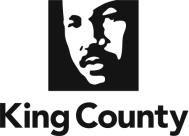 AddressCity, State, Zip CodeHome PhoneWork PhoneCell PhoneEmail AddressHome AddressCity, State, Zip Code